Publicado en Madrid el 25/05/2023 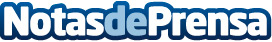 En marcha el I Estudio Nacional sobre el Estado de Ánimo de los DocentesEl estudio, pionero en España,  está impulsado por ÉXITO EDUCATIVO, la Universidad a Distancia de Madrid y Educar es TodoDatos de contacto:Ana Verónica García+34624623529Nota de prensa publicada en: https://www.notasdeprensa.es/en-marcha-el-i-estudio-nacional-sobre-el Categorias: Nacional Educación Sociedad Madrid Recursos humanos http://www.notasdeprensa.es